            TOPLUM YARARINA PROGRAM DUYURUSUİl Müdürlüğümüzce, Milli Eğitim Bakanlığı ile 850 kişilik kontenjan dahilinde 9 ay süre ile Toplum Yararına Program uygulaması başvuruları 17-21 Eylül 2018 tarihleri arasında yapılacaktır.
              Programlara katılmak isteyen ve aşağıdaki şartları taşıyan işsizlerin, İl Müdürlüğümüz, Fatsa ve Ünye Şube Müdürlüklerimizden ve Belediyeler bünyesinde bulunan İŞKUR Hizmet Noktalarına şahsen müracaat ederek veya kurumumuzun   www.iskur.gov.tr  internet adresinden programlara katılmak üzere başvurularını yaptırabilirler.
Programlara Başvuru  İçin Aranan ŞartlarKuruma kayıtlı İşsiz olmak, 18 Yaşını tamamlamış olmak,Emekli, malul  aylığı almamak,Öğrenci olmamak (Açıköğretim öğrencileri hariç),Halen bir işyerinde çalışır olmamak,Halen kendi adına ticari bir faaliyette bulunmamak, Kurumumuz tarafından düzenlenecek olan kurs ve programlara katılma yönünde cezalı olmamak,Kurumumuzca önceden düzenlenen TYP katılmış olan kişiler program bitiminden itibaren 3 ay, İşbaşı Eğitim programı ve Kurs programlarına katılanlar 6 ay bekleme süresini geçirmiş olmaları,Program uygulamaları aşağıda belirtilen kamu kurum ve kuruluşları bünyesinde dış sahada yapılacağından dolayı, başvuruda bulunacak olanların, arazi şartlarında bedenen çalışmaya engel bir durumunun olmaması şarttır. Aynı İkamet adresine kayıtlı kişiler kura sonuçlarında çıksalar bile sadece bir kişi TYP de çalışabilir.Bir kişi sadece bir programa başvuru yapabilir.İstihdamında güçlük çekilen aşağıdaki gruplar Birinci Liste, bunlar dışında kalanlar İkinci Liste olacak şekilde tasnif edilecektir. TYP’ye yapılan başvurular arasından 1. Liste adayların tamamı için işlem yapılmadan 2. Liste adaylar değerlendirmeye alınmayacaktır. Aşağıdaki grupların hepsi Birinci Liste’ye dâhil edilecek olup, gruplar arasında herhangi bir öncelik sıralaması bulunmamaktadır;Kadınlar, b) 35 yaş üstü bireyler, c) Engelliler, d) Eski Hükümlüler, e) Terörle Mücadelede Malul  Sayılmayacak Şekilde Yaralananlar,TYP’nin başvuru süresi sona erdikten sonra yeni katılımcı başvurusu alınamaz.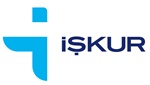                     TÜRKİYE İŞ KURUMU GENEL MÜDÜRLÜĞÜ               ORDU ÇALIŞMA VE İŞ KURUMU İL MÜDÜRLÜĞÜİLÇEPERSONEL SAYISIİLÇEPERSONEL SAYISIİLÇEPERSONEL SAYISIAKKUŞ28GÖLKÖY42KORGAN46ALTINORDU215GÜLYALI14KUMRU39AYBASTI41GÜRGENTEPE26MESUDİYE15ÇAMAŞ13İKİZCE22PERŞEMBE33ÇATALPINAR18KABADÜZ12ULUBEY17ÇAYBAŞI23KABATAŞ18ÜNYE124FATSA104